Мониторинг объектов (ОН – Стасюк Александр Алексеевич):с. ИльмаковкаУстройство уличного освещения: улицы Подгорная и Центральная.Работы выполнены качественно и в установленный контрактом срок.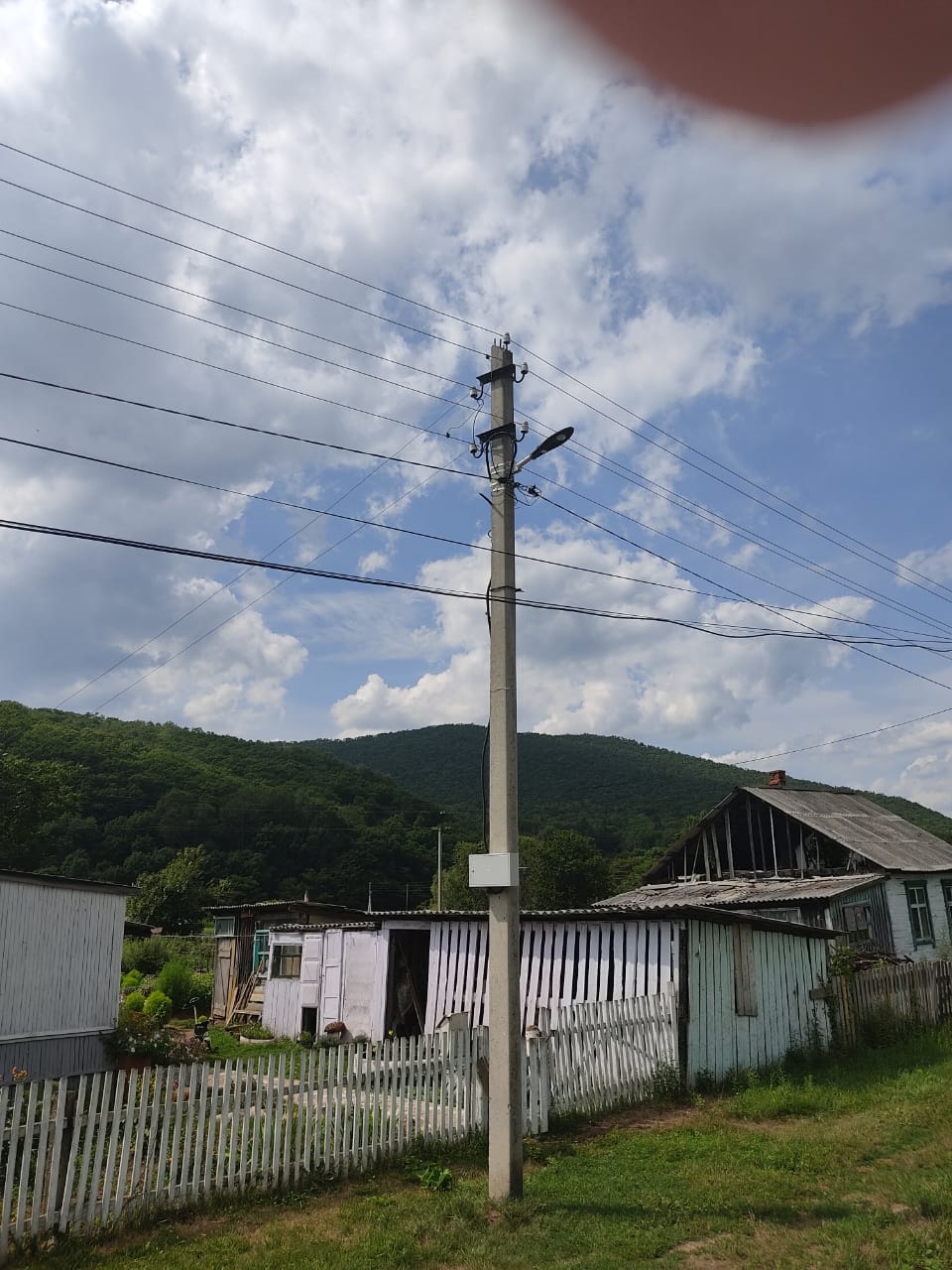 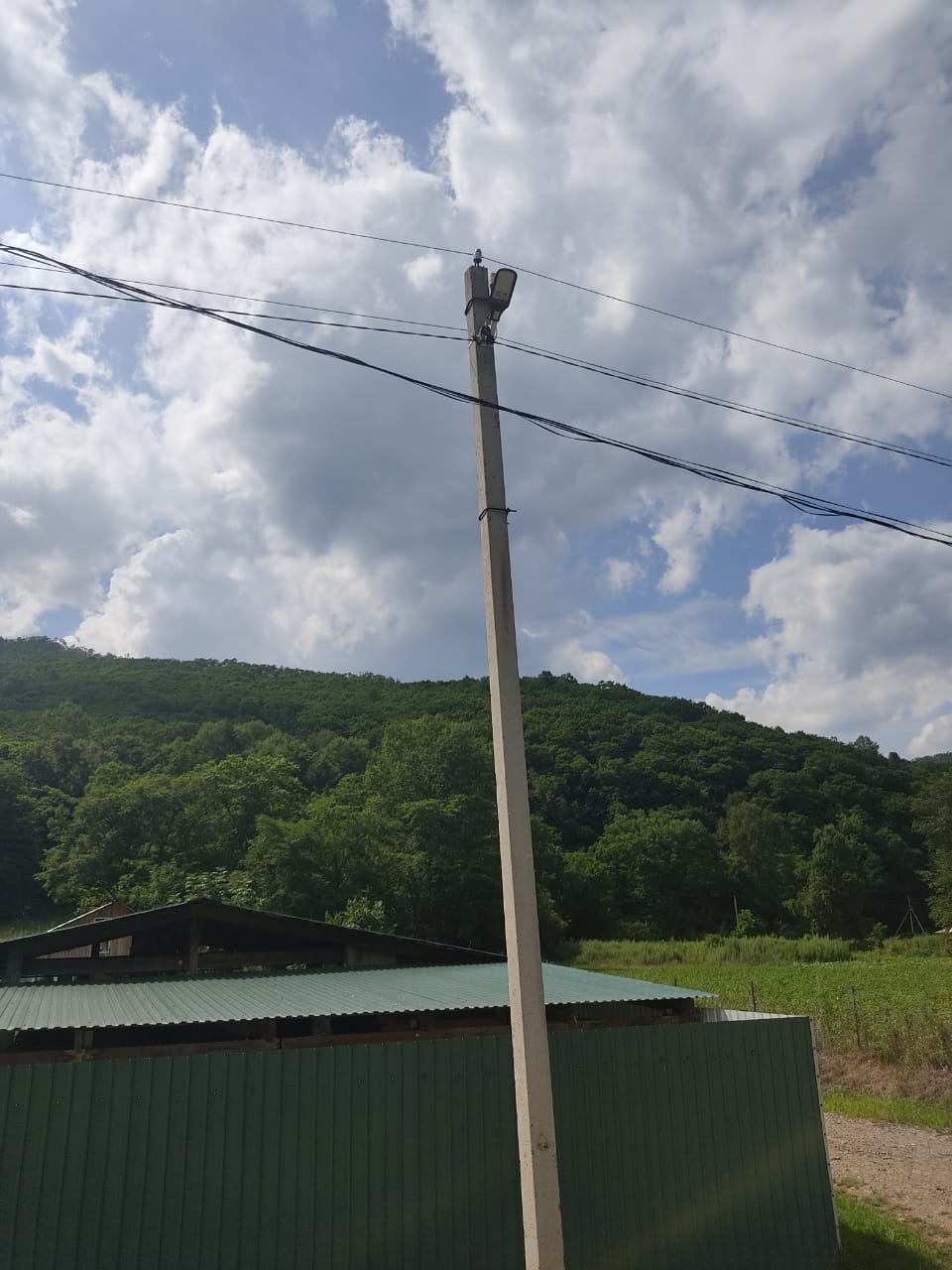 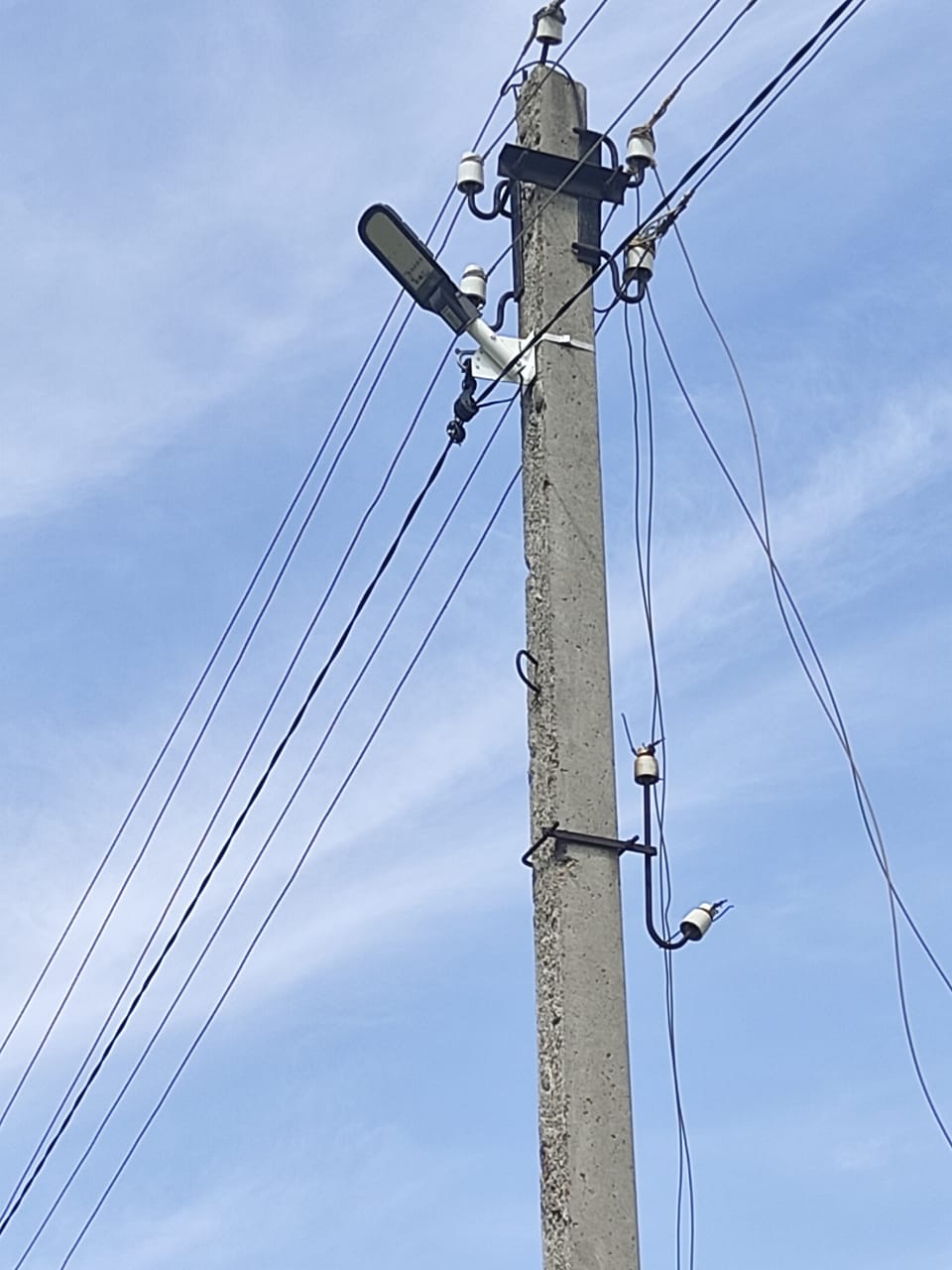 